     
OBK
La princesa de mis sueños

Intro: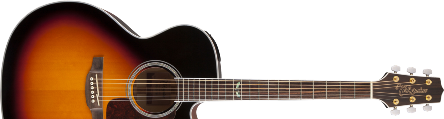    DO SOL LAm SOL FA SOL MImEstrofa 1:    DO             SOL   En mis sueños, sigues siendo   LAm         SOL          FA      SOL   la princesa de mi reino, soledad          MIm   en mis sueños.Estrofa 2:   DO            SOL   Cuesta tanto, el buscar    LAm          SOL        FA     SOL   una razón a este final, ayúdame          MIm   a encontrarlo.Estribillo:  FA          SOL          LAm   Y ahora te busco, sin razón          MIm            FA   SOL MIm   fui yo quien dijo que no...no..no.  FA         SOL           LAm   Como es posible tanto dolor,         MIm           FA    SOL MIm   ahora sé lo que es amor......Estrofa 3:   DO           SOL   Duele tanto, el saber       LAm           SOL       FA    SOL   que nunca más, te volveré a tener          MIm   en mis labios.Estrofa 4:   DO         SOL   Moriré, pensando que   LAm         SOL        FA          SOL   nunca supe, retener al ser que más       MIm   he amado.Estribillo:  FA          SOL          LAm   Y ahora te busco, sin razón          MIm            FA   SOL MIm   fui yo quien dijo que no...no..no.  FA         SOL           LAm   Como es posible tanto dolor,         MIm           FA    SOL MIm   ahora sé lo que es amor......   Solo:   DO SOL LAm SOL FA SOL MIm   DO SOL LAm SOL FA SOL MIm   Estribillo:  FA          SOL          LAm   Y ahora te busco, sin razón          MIm            FA   SOL MIm   fui yo quien dijo que no...no..no.  FA         SOL           LAm   Como es posible tanto dolor,        MIm           FA     FA-SOL-DO   hora sé lo que es amor....A-a-mor....Fin:      SOL LAm SOL FA SOL MIm   DO SOL LAm SOL FA SOL MIm